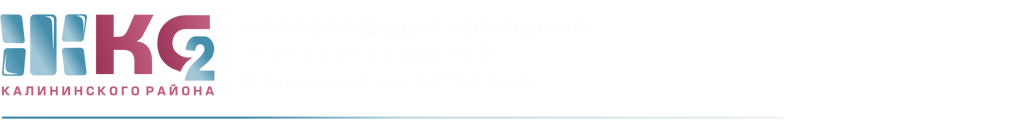 ОТЧЕТо доначислениях ИПУ по актам с 16.09.2019 - 20.09.2019г.ПериодКоличествоПерерасчет (руб.)с  16.09.19   по 20.09.19передано для проверки1проверено1выявлено с нарушениями